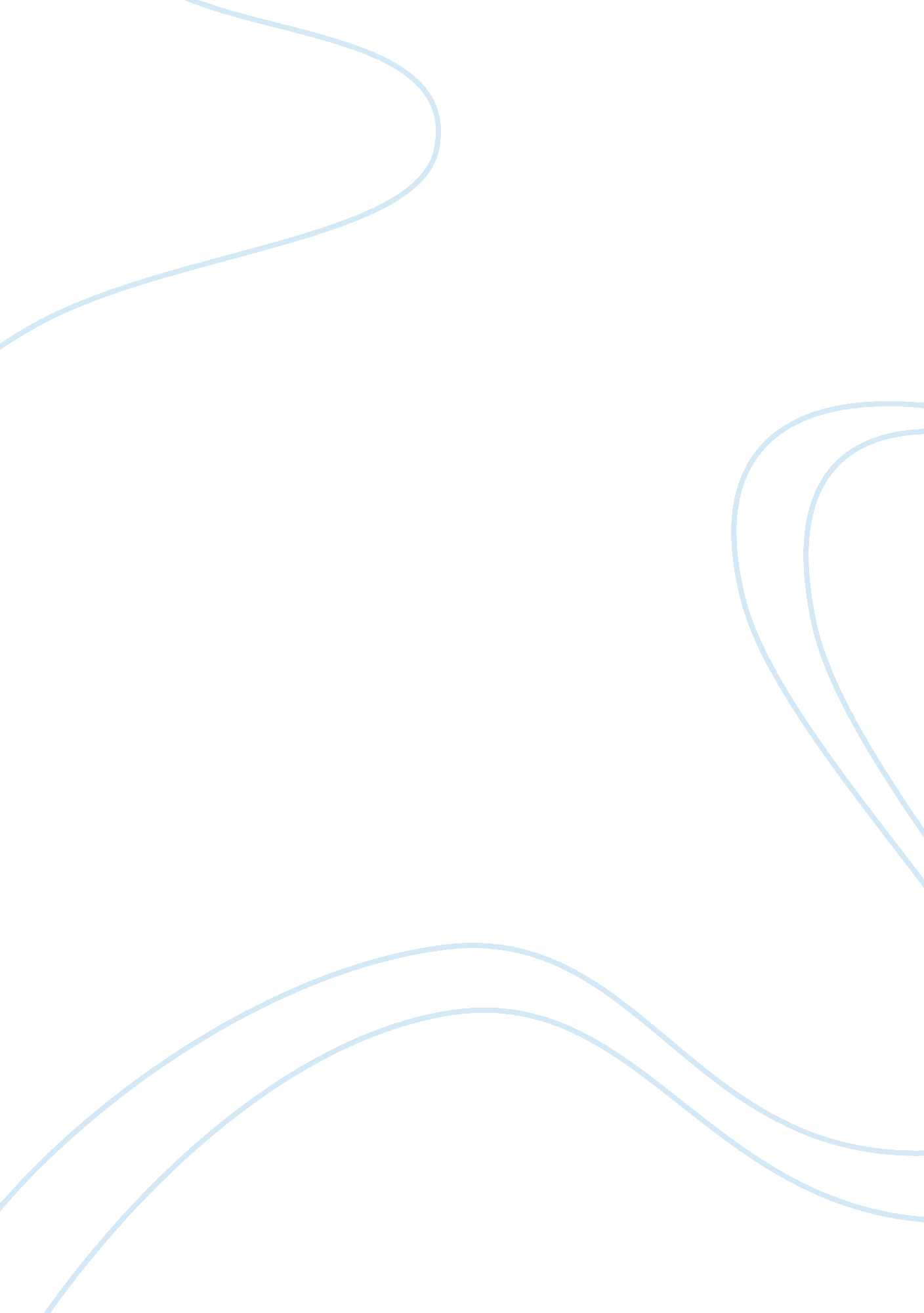 Since the world trade centre attacks of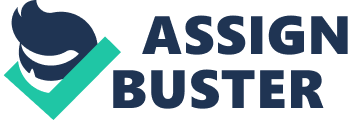 Since the World Trade Centre attacks of Sep. 11, 2001 and the subsequent “ War on Terror,” the United States has used drones to kill suspected terrorists in Pakistan, Afghanistan, Yemen, Somalia, and other countries. Currently, nearly 40 countries have the potential to manufacture and use drones. Experts worry that uncontrolled use of drones may pose a danger to the world and question the morals behind the use of drone strikes as drones strikes kills innocent people. a U. K. non-profit, estimates that since 2004, CIA drone attacks have killed 2, 626 to 3, 461 people in Pakistan alone, whom 475 to 891 were civilians.  It is very difficult to live under that fear that there is a drone in the air which is watching you and can’t see it and what is their fault they did not harm America just put yourself in their shoe and then think how difficult or stressful it is. Drones are a very interesting concept. On the one hand, they insulate us from the dangers of war, but on the other hand, they insulate us from the dangers of war. This is both a harm and a benefit. On the one hand, politicians are freer to take more direct actions without worry of public outcry, but, again, we now have a situation where politicians are insulated from the threat of changing political winds–this is a moral hazard if I’ve ever seen one. The issues with the morality of drones, however, in my opinion, has little to do with the so called “ PlayStation mentality,” though, in my opinion, that certainly is a big deal. I think the big issue here is the collateral damage. The definition for a combatant is so vague and the power with which the Obama regime executes these strikes so undefined. Primarily, unless explicitly posthumously proven innocent it is very difficult to identify, let alone prove the innocence of, charred remains, any military age male in the strike zone is defined as a combatant, simply by virtue of being in the strike zone. This is clearly erroneous, and if these are the standards which, by all indication, they are by which we identify targets, then there’s clear moral hazards present. In particular, the application of drone technology in the modern warfare has faced various dilemmas in its application regarding the underlying international laws established to protect sovereign states from a possible breach of privacy from other nations. Perhaps the issue on drones include the use of surveillance. UAVs raise significant issues for privacy and civil liberties. Drones are capable highly advanced surveillance. 